          CLOTHING 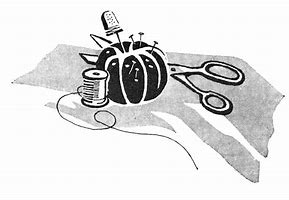  4-H PROJECT RECORD                        (Maximum two photos per item)	# of Years in Project _______This year’s goals:What I did and learned in this project this year:Achievements/Accomplishments:Problems and solutions:Where/who I received help from and how they helped: Examples of leadership or growth:Future goals:Project financial report:(Income includes: estimated value of item if you would/did sell it, fair premium(s), and income from jobs pertaining to the project) Clothing Fabric Fact Sheet                  Use a separate sheet for each item made                          (If does NOT apply, write N/A)Item made: 							Pattern Co. & Number: 		Selecting your fabric:How is your fabric constructed? (circle one)       Woven       Knit       Non-wovenFabric facts:Type of fabric: 		Where purchased: 			Fiber content: 		Price/yard: 		Purchasing facts:Pattern size: _______View you’re making: _______________Does fabric have nap? ______________Amount fabric needed: ______________
(Check chart on pattern envelope back)Cost of item:Total fabric cost: $		.	Notions  –  thread: $		.		               zipper: $		.			trims: $		.		     other: $		.			cost of pattern:  $		.	Total cost of item:  $ 		.	Estimated cost of similar
item, if purchased: $ 		.	Net Profit or Loss: $ 		.	Clothing Fabric Fact Sheet                  Use a separate sheet for each item made                            (If does NOT apply, write N/A)Techniques used (Explain how you handled the following):Seam finishes: Curved areas (Examples: crotch, armscye, neckline):Facings (Examples: interfacing, edge finish, understitching):Hems (Example: edge finish; fused, hand, or machine stitched):Others:Care of fabric

Describe how you will care for this item:
	Approximate time spent constructing item: _______________                    MY 4-H YEARLY PROJECT-RELATED ACTIVITIES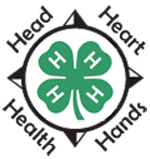                     (4-H AND NON 4-H ACTIVITIES)                    (Maximum two photos per EVENT)Date: 				Event:What I did and learned: Date: 				Event:What I did and learned: Project item(s): Income and ExpensesIncome and ExpensesIncome and ExpensesIncome and ExpensesDateDescriptionIncomeExpense	Totals	TotalsNet Profit or Loss     Net Profit or Loss     